War with Grandpa VocabularyQuote marks- talking marks used in speech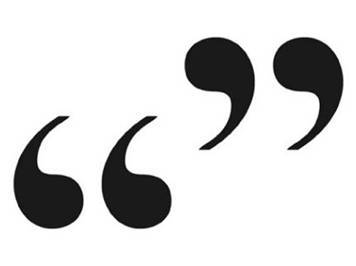 billboarda flat surface on which outdoor advertisements are displayed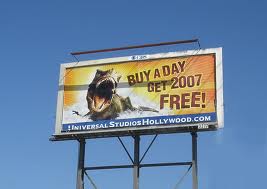 accountant-a person professionally trained in accounting 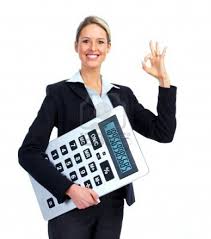 respect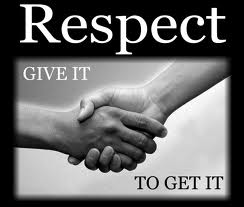 courtesy-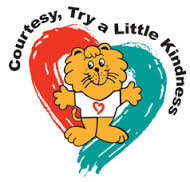 insulated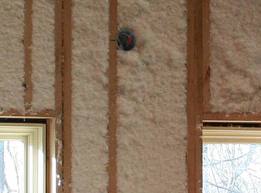  advantage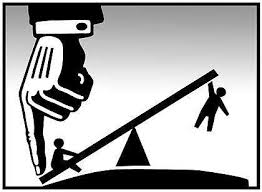 maniac crazy person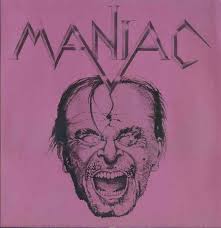 dinky-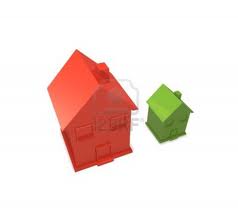 flickered-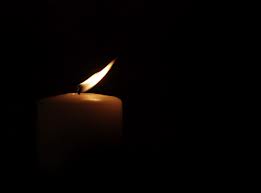 disease-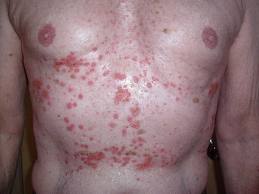 emphysema-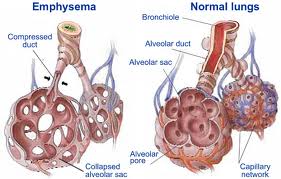 construction-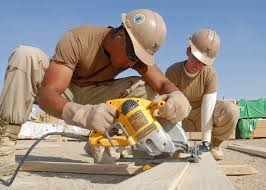 arthritis-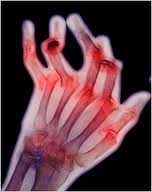 depressed-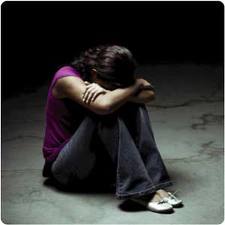 mope-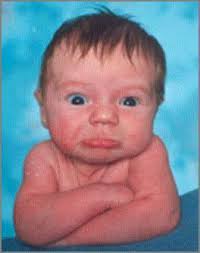 peppy-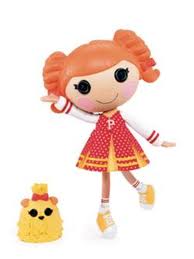 concerned-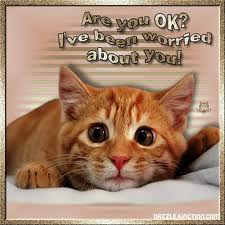 fanatic-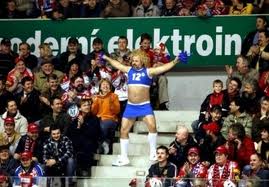 expert-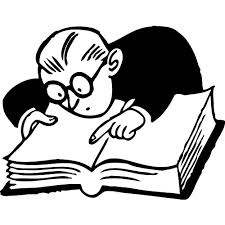 scouted-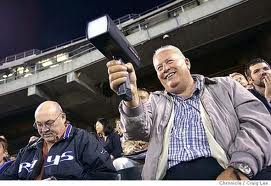 declaration-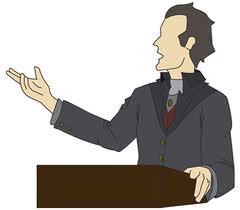 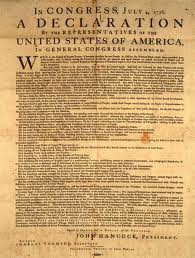 enemy-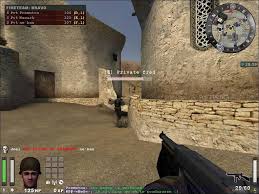 surrender-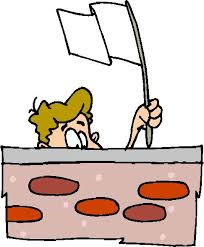 uncertain-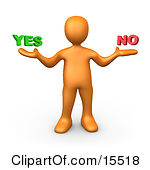 nonsense-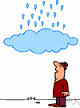 mussed-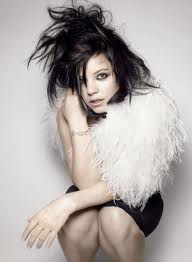 stubborn-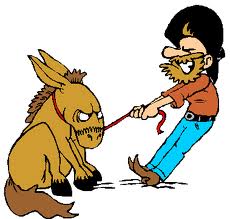 truce-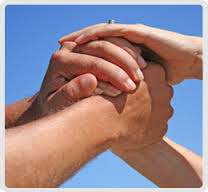 powwow-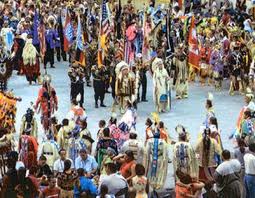 spoiled-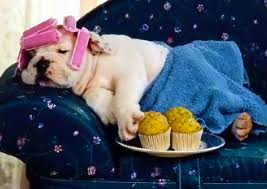 defeated-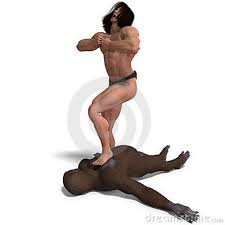 disappointed-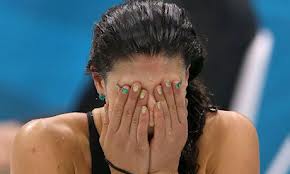 